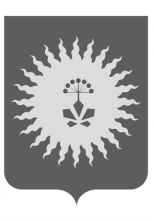 АДМИНИСТРАЦИЯАНУЧИНСКОГО МУНИЦИПАЛЬНОГО РАЙОНАП О С Т А Н О В Л Е Н И Е22 .06.2016 г.                                  с.Анучино                                             №  153О внесении изменений в муниципальную программу «Комплексного развития систем коммунальной инфраструктуры Анучинского муниципального района» на 2015-2019 годы, утвержденную постановлением администрации Анучинского муниципальногорайона от 25.09.2014 г. № 474»Руководствуясь подпунктом «б», «г» пункта 6.2 раздела 6 Положения «О порядке разработки, реализации и оценки эффективности муниципальных программ и ведомственных целевых программ Анучинского муниципального района» утвержденного постановлением администрации Анучинского муниципального района от 02.06.2014 № 295, администрация Анучинского муниципального районаПОСТАНОВЛЯЕТ:Внести изменения в паспорт муниципальной программы «Комплексного развития систем коммунальной инфраструктуры Анучинского муниципального района» на 2015-2019 годы:Раздел «Ресурсное обеспечение» читать в следующей редакции:Всего средств: 148191 210,21  рублей, в том числе:Краевой бюджет – 44790300,00 рублей,Местный бюджет – 103150 910,21 рублей.2015 год –33767 223,48 рублей, в том числе:Краевой бюджет – 14 740 000,00 рублей,Местный бюджет – 19 027 223,48 рублей.2016 год – всего–55326 986,73 рублей, в том числе:Краевой бюджет –30 050300,00 рублей,Местный бюджет – 25 276 686,73 рублей.2017 год – местный бюджет – 23 113 000,00 рублей,год – местный бюджет – 19693 000,00 рублей,год – местный бюджет – 16 291 000,00 рублей.2. Внести изменения в паспорт подпрограммы «Развитие системы утилизации ТБО и ЖБО в Анучинском муниципальном районе» на 2015-2019 годы.2.1. Раздел подпрограммы «Объёмы и источники финансирования» читать в следующей редакции:Общий объем финансирования -Всего средств: 23 608  800,00 рублей,в том числе:Краевой бюджет - 14 800 000,00 рублей,Местный бюджет – 8 808 800,00 рублей.год местный бюджет – 690 800,00 рублей,год – всего  19 050 000,00 рублей, в том числе:Краевой бюджет- 14 800 000,00 рублей,Местный бюджет – 4 250 000,00 рублей,2017 год – местный бюджет – 3 756 000,00 рублей, 2018 – местный бюджет – 56 000,00 рублей,2019 год – местный бюджет – 56 000,00 рублей.2.2. Приложение № 1 к подпрограмме «Развитие системы утилизации ТБО в Анучинском муниципальном районе» на 2015 – 2019 годы читать в новой редакции (прилагается).3. Внести изменения в паспорт подпрограммы «Содержание, ремонт автомобильных дорог местного значения и повышение безопасности дорожного движения на территории Анучинского муниципального района» на 2015-2019 гг.3.1.Раздел подпрограммы «Объёмы и источники финансирования» читать в следующей редакции:Всего средств: 114065 460,21 рублей, в том числеКраевой бюджет – 29 756 300,00 рублей,Местный бюджет – 84 309 160,21 рублей.2015 год – 29 577 873,48 руб., в том числе:Краевой бюджет - 14 740 000,00 рублей,Местный бюджет – 14 837 873,48 рублей.2016 год - местный бюджет – 18 667 286,73  рублей, в том числе:Краевой бюджет – 15 016 300,00 рублей,Местный бюджет – 18 667 286,73 рублей.2017 год – местный бюджет – 18 102 000,00  рублей,2018 год – местный бюджет – 18 102 000,00 рублей,год – местный бюджет – 14 600 000,00 рублей.3.2.  Приложение № 1 к подпрограмме «Содержание, ремонт автомобильных дорог местного значения и повышение безопасности дорожного движения на территории Анучинского муниципального района» на 2015-2019 гг.читать в новой редакции (прилагается).	4.В приложение № 1 к подпрограмме «Обеспечение инженерной инфраструктурой земельных участков, предоставляемых бесплатно для индивидуального жилищного строительства семьям, имеющим трех и более детей  на территории Анучинского муниципального района» на 2015-2019 годы внести изменения, изложив  в новой редакции (прилагается).	5. Общему отделу администрации (Бурдейной) опубликовать постановление в средствах массовой информации и разместить в информационно-телекоммуникационной сети Интернет на официальном сайте администрации Анучинского муниципального района.6. Настоящее постановление вступает в силу со дня его опубликования.		7.Контроль за исполнением настоящего постановления оставляю за собой.Глава Анучинского муниципального района                                                       С.А. ПонуровскийПаспорт программыПодпрограмма «Содержание, ремонт автомобильных дорог местного значения и повышение безопасности дорожного движения на территории Анучинского муниципального района» на 2015-2019 гг.Паспорт подпрограммы
Характеристика проблемы и обоснование необходимости ее решения Протяженность автомобильных дорог местного значения в границах Анучинского муниципального района составляет 315,3 км.             Данная Подпрограмма разработана в целях сохранения сети автомобильных дорог местного значения,  искусственных сооружений на них, обеспечение их транспортно-эксплуатационных показателей на уровне, необходимом для удовлетворения потребностей пользователей автодорог с учетом приоритетов социально-экономического развития района.Повышение безопасности дорожного движения на автомобильных дорогах местного значения. Снижение количества дорожно-транспортных происшествий с пострадавшими и сокращение количества погибших в результате дорожно-транспортных происшествий.Проблема аварийности, связанная с автомобильным транспортом на территории Анучинского муниципального района, приобрела остроту по причине несоответствия дорожно-транспортной инфраструктуры потребностям населения в безопасном дорожном движении, недостаточной эффективностью функционирования системы обеспечения безопасности дорожного движения и низкой дисциплиной непосредственных участников дорожного движения.Сложная обстановка с аварийностью и наличие тенденций к дальнейшему ухудшению ситуации во многом объясняются следующими причинами:- постоянно возрастающей мобильностью населения;- увеличением перевозок личным транспортом;- нарастающей диспропорцией между увеличением количества автомобилей и загруженностью улично-дорожной сети, не рассчитанной на современные транспортные потоки.Основными недостатками дорожной инфраструктуры района являются:- недостаточное развитие сети дорог района;- применение для регулирования движения устаревших методов и технических средств, ориентированных на движение транспортных потоков малой плотности.В свою очередь, организация движения пешеходов на территории района в настоящее время имеет следующие недостатки:- отсутствие пешеходных переходов;- отсутствие тротуаров;- отсутствие или недостаточное освещение проезжей части и тротуаров;- отсутствие или недостаточное количество дорожных знаков, искусственных неровностей.Учитывая сложившуюся обстановку, можно предположить, что в ближайшие годы обстановка с безопасностью дорожного движения в случае непринятия адекватных мер будет обостряться.Сложившуюся ситуацию с аварийностью на автотранспорте необходимо решать путем принятия действенных и неотложных мер по совершенствованию системы обеспечения безопасности дорожного движения.2. Основные цели и задачи Подпрограммы-  ямочный ремонт, асфальтирование,  профилирование и очистка от снега автомобильных дорог местного значения;-  обеспечение сохранности автомобильных дорог местного значения;- увеличение срока службы дорожной сети;- обеспечение безопасных условий движения по автомобильным дорогам местного значения на территории района;- модернизация объектов дорожного движения, повышение культуры вождения у водителей3. Сроки реализации Подпрограммы Период реализации Подпрограммы составляет – 2015-2019 годы.4. Перечень мероприятий ПодпрограммыПеречень мероприятий приведен в Приложении № 1 к Подпрограмме «Содержание, ремонт автомобильных дорог местного значения и повышение безопасности дорожного движения на территории Анучинского муниципального района» на 2015-2019 гг.5. Организационный и экономический механизмы реализации ПодпрограммыВ рамках выполнения мероприятий настоящей Подпрограммы администрация Анучинского муниципального района выполняет функции муниципального заказчика по содержанию  и  ремонту автомобильных дорог местного значения, мероприятий по повышению безопасности дорожного движения, и осуществляет контроль над реализацией мероприятий настоящей Подпрограммы.6. Ожидаемые результаты от реализации ПодпрограммыСохранение сети автомобильных дорог местного значения, находящихся в собственности муниципального района и искусственных сооружений на них, обеспечение их транспортно-эксплуатационных показателей на уровне, необходимом для удовлетворения потребностей пользователей автодорог с учетом приоритетов социально-экономического развития района.Реализация мероприятий по обеспечению своевременного и качественного выполнения работ по ремонту и содержанию сети автодорог и искусственных сооружений на них.Повышение безопасности дорожного движения: 1) разработка проектов организации дорожного движения, схем дислокации дорожных знаков и схем разметки, 2) приобретение материалов для нанесения дорожной разметки, дорожных знаков, 3) установка дорожных знаков, искусственных неровностей, 4) приобретение информационных печатных материалов по вопросам безопасности дорожного движения. 
Повышение уровня благоустройства территории района (асфальтирование).Снижение количества дорожно-транспортных происшествий с пострадавшими и сокращение количества погибших в результате дорожно-транспортных происшествий.7. Контроль за ходом реализации ПодпрограммыКонтроль за ходом реализации подпрограммы осуществляет Заказчик-координатор подпрограммы в лице первого заместителя главы администрации Анучинского муниципального района, курирующего вопросы отдел жизнеобеспечения, Финансово экономическое управление.Приложение № 1К подпрограмме«Содержание, ремонт автомобильных дорог местного значения и повышение безопасности дорожного движения на территории Анучинского муниципального района» на 2015-2019 гг.Перечень мероприятий«Содержание, ремонт автомобильных дорог местного значения и повышение безопасности дорожного движения на территории Анучинского муниципального района» на 2015-2019 гг.Подпрограмма «Развитие системы утилизации ТБО и ЖБОв  Анучинском муниципальном районе» на 2015 – 2019 годыПаспорт подпрограммыХарактеристика проблемы и обоснование необходимости ее решения         Одной из наиболее острых экологических проблем    Анучинского МР является накопление отходов производства и потребления, невозможность их своевременной и эффективной утилизации, что в результате влечет причинение ущерба окружающей среды. Негативное воздействие отходов выражается в поступлении в природную среду вредных химических и токсических веществ, ведущих к загрязнению почв, поверхностных и подземных вод, атмосферного воздуха. В связи с сокращением натурального производства, увеличение объема приобретаемой продукции неуклонно растет накопление отходов в частном секторе и на протяжении последних лет на территории района прослеживается устойчивая тенденция к увеличению объемов образования отходов.         Основными проблемами обращения с отходами производства и потребления являются:-несоответствие большинства мест сбора и размещения отходов требованиям природоохранного законодательства;-несоблюдение правил благоустройства, обеспечение чистоты и порядка на территории населенных пунктов муниципального района;       Основная масса образующих отходов представлена нетоксичными отходами – твердыми бытовыми отходами, древесными отходами, бумажными и др., в том числе вторичные ресурсы (лом черных, цветных металлов, отходы полимерных материалов, стекло и др.).       Отсутствие обустроенных полигонов приводят к несанкционированному размещению отходов, образованию стихийных свалок. Основные цели и задачи подпрограммы        Главной целью программы является стабилизация и улучшение экологической обстановки на территории муниципального района, переход к устойчивому развитию в сфере обращения с отходами. Задачами подпрограммы являются:- минимизация отрицательного воздействия отходов производства и потребления на территории сельского поселения;- организация комплекса мер по утилизации ТБО;- приобретение контейнеров;-организация экологически безопасного сбора, хранения, транспортировки, использования и обезвреживания опасных бытовых отходов; - обеспечение эффективного мониторинга окружающей среды в районе объектов по сбору, складированию, обеззараживанию и захоронению бытовых отходов;- формирование механизмов экономического стимулирования сбора и использования вторичных сырьевых ресурсов;Перечень мероприятий Подпрограммы          Перечень мероприятий приведен в Приложении № 1 к Подпрограмме «Развитие системы утилизации ТБО  в  Анучинском муниципальном районе» на 2015 – 2019 годы.Оценка эффективности социально-экономических и экологических последствий подпрограммы       Реализация мероприятий подпрограммы позволит снизить уровень негативного влияния промышленных и бытовых отходов на окружающую среду.Качественные показатели эффективности подпрограммы будут выражены в сокращении до минимума ущерба окружающей среде в результате утилизации ТБО, оздоровлении среды обитания человека на территории  Анучинского МР.     Исходя из анализа сложившейся в Анучинском районе ситуации в сфере обращения с отходами, существующих на данный момент технических и технологических решений, а также поставленных целей и задач, предлагаемая система программных мероприятий включает следующие основные направления:- совершенствование нормативной правовой базы, организационные, информационные и образовательные, а также научно-исследовательские  работы: - приведение существующих нормативных правовых актов в соответствие с действующим законодательством Российской Федерации, регламентирующим обращение с отходами производства и потребления;- принятие нормативных правовых актов, регламентирующих порядок и правила обращения с отходами, в том числе определения способов хранения, обезвреживания, размещения, переработки и утилизации на территории Анучинского муниципального района;- реализация перспективных проектов и организация работ, обеспечивающих экологически безопасное удаление, обезвреживание и утилизацию отходов, создание высокотехнологичных перерабатывающих производств.   Научно-исследовательские и опытно-конструкторские работы позволят применительно к конкретным условиям решить ряд важных технических и технологических задач:- осуществить техническую стыковку отдельных технологических линий и производственных установок в комплексах по переработке отходов, создаваемых в регионе; - провести изыскания на местах и разработать технико-экономические обоснования инвестиционных проектов, реализуемых по подпрограмме;     Организация системы сбора твердых бытовых отходов: - В крупных населенных пунктах для сбора ТБО должны использоваться стандартные контейнеры небольшого объема; - Для удобства эксплуатации контейнеры размещаются на специальных контейнерных площадках, представляющих собой асфальтированное покрытие размерами 1.5 х 1.5 м с бордюром и уклоном в сторону проезжей части, возможно ограждение с учетом соблюдения санитарных разрывов до жилых домов.- В малонаселенных деревнях и селах применяется индивидуальная система сбора и вывоза отходов (в мешки и т.п.).5. Ожидаемые конечные результатыРезультатом развития системы обращения с отходами станет:- внедрение единой системы сбора отходов на всей территории Анучинского муниципального района, строительство  полигона. Социально-экономическими результатами реализации мероприятий подпрограммы являются:- предотвращение несанкционированного размещения отходов в окружающей среде;- снижение количества твердых бытовых отходов, направляемых на захоронение;- улучшение состояния окружающей среды, санитарно-эпидемиологического благополучия, качества жизни населения;- формирование положительного общественного мнения о проводимой реформе, повышение имиджа органов государственной власти и органов местного самоуправления области;- сокращение площадей отвода земель под полигоны, отвалы  и хранилища (накопители) и иные объекты размещения отходов  производства и потребления;- Дополнительный экономический эффект от реализации подпрограммы будет получен за счет увеличения налоговых поступлений в бюджет от организаций, участвующих в ее реализации.Контроль за ходом реализации ПодпрограммыКонтроль над реализацией подпрограммы осуществляет Заказчик-координатор подпрограммы в лице первого заместителя главы администрации Анучинского муниципального района, курирующего вопросы отдел жизнеобеспечения, Финансово экономическое управление. Контроль над исполнением подпрограммы осуществляет Заказчик подпрограммы в лице главы администрации Анучинского муниципального района.Приложение № 1К подпрограмме«Развитие системы утилизации ТБО и ЖБО в Анучинском муниципальномрайоне» на 2015-2019 гг.Перечень программных мероприятий«Развитие системы утилизации ТБО и ЖБО в Анучинском муниципальном районе» на 2015-2019 гг.Приложение № 1К подпрограмме«Обеспечение инженерной инфраструктурыземельных участков, предоставляемых бесплатнодля индивидуального жилищного строительствасемьям, имеющим трех и более детей на территорииАнучинского муниципального района»  на 2015-2019 гг.Перечень программных мероприятий   «Обеспечение инженерной инфраструктуры земельных участков, предоставляемых бесплатно для индивидуального жилищного строительства семьям, имеющим трех и более детей на территории Анучинского муниципального района» на 2015-2019 г.г.НаименованиеПрограммыМуниципальная программа «Комплексного развитиясистем коммунальной инфраструктурыАнучинского муниципального района» на2015-2019»Основание разработкиПрограммы- Федеральный закон от 06.10.2003г.№ 131-ФЗ «Об общих принципахорганизации местногосамоуправления в РоссийскойФедерации»,- Федеральный закон от 3012.2004г. №210-ФЗ «Об основах регулированиятарифов организаций коммунальногокомплекса»,- Федеральный закон от 23.11.2009 г.№ 261 - ФЗ «Об энергосбережении ио повышении энергетическойэффективности и о внесенииизменений в отдельныезаконодательные акты РоссийскойФедерации»,Федеральный закон от 10.01.2002 г. № 7-ФЗ «Об охране окружающей среды»,Федеральный закон от 24.06.1998 г. № 89-ФЗ «Об отходах производства и потребления»,- Указ Президента Российской Федерации от 07.05.2012 № 600 «О мерах по обеспечению граждан Российской Федерации доступным и комфортным жильем и повышению качества жилищно-коммунальных услуг»,- Закон Приморского края от 08.11.2011 №837-КЗ «О бесплатном предоставлении земельных участков гражданам, имеющим трех и более детей, в Приморском крае»,Решение Думы Анучинского муниципального района от 03.07.2013г. № 387 «О бесплатном предоставлении земельных участков гражданам, имеющим трех и более детей в Анучинском муниципальном районе»,-  Устава Анучинского муниципального районаЗаказчик  ПрограммыАдминистрация Анучинского муниципального района: 692300,Россия, Приморский край, Анучинский район, ул.Лазо,6, 91-2-01Заказчик – координатор ПрограммыПервый заместитель главы администрации  Анучинского муниципального районаОсновной разработчикОтдел жизнеобеспечения, отдел архитектуры, отдел имущественных и земельных отношений администрации  Анучинского муниципального районаОтветственный исполнитель ПрограммыОтдел жизнеобеспечения отдел архитектуры, отдел имущественных и земельных отношений администрации  Анучинского муниципального района;Организация, привлекаемая к участию на конкурсной основеЦелии задачиПрограммы- строительство и модернизация(реконструкция) системкоммунальной и дорожной инфраструктурыАнучинского муниципального района- экономия топливно-энергетическихи трудовых ресурсов в системекоммунальной инфраструктурыАнучинского муниципального района- улучшение состояния окружающейсреды, экологическая безопасностьразвития Анучинского муниципального района, создание благоприятныхусловий для проживания населенияАнучинского муниципального района (ТБО и ЖБО)     обеспечение устойчивого функционирования и развития систем коммунального комплекса;     создание условий для развития жилищного сектора и осуществления комплексного освоения земельных участков под жилищное строительство;     повышение качества и надежности предоставления коммунальных услуг населению;     модернизация коммунальной  инфраструктуры для обеспечения целевых параметров жилищного строительства;-создание условий для обеспечения доступности первичной медицинской помощи;-обеспечение сохранности автомобильных дорогнаходящихся в собственности администрации Анучинского муниципального района;-приобретение дорожно-эксплуатационной техники для содержания и текущего ремонта автомобильных дорог;-своевременное выявление вредных факторов при отборе проб службами вет- и фитнадзора;-проведение лабораторных исследований воды из колодцев и дезинфекция;-оплата взносов в фонд капитального ремонта;-создание безопасных и благоприятных условий для эксплуатации муниципальных жилых помещений, находящихся в муниципальной собственности Анучинского муниципального района;                                        -приведение муниципальных жилых помещений в нормативное состояние, отвечающее требованиям Правил и норм технической эксплуатации жилищного фонда, санитарно-гигиеническим и иным требованиям;  -обеспечение сохранности объектов муниципальногожилищного фонда на территории Анучинского муниципального района.Для достижения этих целей необходимо решить следующие задачи:     разработка и утверждение технических заданий на формирование проектов инвестиционных программ организаций коммунального комплекса;     формирование тарифов на коммунальные услуги, размера надбавки к тарифу для потребителей и тарифа на подключение к сетям коммунального комплекса;     увеличение пропускной способности сетей;     замена морально устаревшего и физически изношенного оборудования;     обеспечение возможности подключения к существующим сетям новых застройщиков;-снижение затрат на строительство жилых домов и улучшение жилищных условий вышеуказанной категории граждан;-улучшение качества предоставляемых услуг по сбору и вывозу отходов;-оказание содействия в обеспечении коммунальной инфраструктурой модульных фельдшерско-акушерских пунктов;- увеличение срока службы дорожной сети;- повышение безопасности дорожного движения;- предупреждение преждевременного износа, недопущение ухудшения технического состояния объектов муниципального жилищного фонда.Ресурсное обеспечениеВсего средств: 148 191 210,21  рублей, в том числе:Краевой бюджет – 47 790 300,00 рублей,Местный бюджет – 103 150 910,21  рублей.2015 год –33 767 223,48 рублей, в том числе:Краевой бюджет – 14 740 000,00 рублей,Местный бюджет – 19 027 223,48 рублей.2016 год – местный бюджет –55 326 986,73 рублей,в том числе:Краевой бюджет –30 050 300,00 рублей,Местный бюджет – 25 276 686,73 рублей.2017год – местный бюджет – 23 113 000,00 рублей,2018год – местный бюджет – 19 693 000,00 рублей, 2019год – местный бюджет – 16 291 000,00 рублей.СрокиреализацииПрограммы 2015-2019 гг.ПереченьПодпрограмм- Ремонт объектов жилищно – коммунального хозяйства;- Создание условий для оказания медицинской помощи населению Анучинского муниципального района;- Развитие системы утилизации ТБО и ЖБО в Анучинском муниципальном районе;- Обеспечение инженерной инфраструктуры земельных участков, предоставляемых бесплатно для индивидуального жилищного строительства семьям, имеющим трех и более детей на территории Анучинского муниципального района;- Содержание, ремонт автомобильных дорог местного значения и повышение безопасности дорожного движения на территории Анучинского муниципального районаПеречень программных мероприятий- строительства новых сетей коммунальной инфраструктуры в районах перспективной застройки и существующей застройки;  модернизацию сетей и объектов водоснабжения и водоотведения, теплоснабжения, организация экологически безопасного сбора, хранения, транспортировки бытовых отходов, ремонт очистных сооружений, содержание автомобильных дорог и повышение безопасности дорожного движения, содействие в оказании медицинской помощи населению.Важнейшие целевые индикаторы и показатели - повышение надежности водоснабжения и водоотведения;- повышение экологической безопасности;- соответствие параметров качества питьевой воды установленным нормативам СанПиН - 100%;- снижение эксплуатационных расходов на единицу продукции;- улучшение санитарного состояния территорий населенных пунктов на территории Анучинского муниципального района;- обеспечение надлежащего сбора и утилизации бытовых и прочих отходов;обеспечение жителей района бесперебойным, безопасным предоставлением коммунальных услуг поэтапно восстановить ветхие инженерные сети и другие объекты жилищно-коммунального хозяйства района;снизить уровень износа объектов коммунальной инфраструктуры;-повысить качество и надежность коммунальных услуг;создать устойчивые  условия для оказания медицинской помощи населению;-строительство новых объектов инженерной инфраструктуры;-строительство подъездных дорог к земельным участкам, выделяемым многодетным семьям на территории Анучинского муниципального района;- обеспечение коммунальной инфраструктурой модульных фельдшерско-акушерских пунктов;- обеспечение безопасных условий движения по автомобильным дорогам.ОжидаемыеконечныерезультатыреализацииПрограммыМодернизация, реконструкция иобновление коммунальнойинфраструктуры Анучинского муниципального района;- снижение эксплуатационных затрат;устранение причин возникновенияаварийных ситуаций, угрожающихжизнедеятельности человека;- улучшение экологической обстановкиАнучинского муниципального района;- сокращение эксплуатационныхрасходов на единицу продукции;- снижение общественных нареканийна качество оказываемых услуг.Утилизация твердых бытовых отходов:- улучшение санитарного состояниятерритории Анучинского муниципального района- улучшение экологического состоянияокружающей среды Анучинского муниципального района;-снижение уровня заболеваемости населения, проживаемого на территории района;-реализация мероприятий по обеспечению своевременного и качественного выполнения работ по ремонту и содержанию сети автодорог и искусственных сооружений на них; 
-повышение безопасности дорожного движения;- проведение ремонта муниципального жилого фонда (дома, квартиры), расположенного на территории Анучинского муниципального района;- улучшение технического состояния жилых помещений и продление сроков их эксплуатации;-обеспечение сохранности объектов муниципального жилищного фонда на территории Анучинского муниципального района;-приведение жилых муниципальных помещений в нормативное состояние, отвечающее требованиям Правил и норм технической эксплуатации жилищного фонда, санитарно-гигиеническим и иным требованиям.Наименование ПодпрограммыПодпрограмма «Содержание, ремонт автомобильных дорог местного значения и повышение безопасности дорожного движения на территории Анучинского муниципального района» на 2015-2019 гг.Основание для разработки Подпрограммы- 136-ФЗ от 27.05.2014года о внесении изменений в ст.26.3 ФЗ «Об общих принципах организации законодательных (представительных) и исполнительных органов государственной власти субъектов Российской Федерации и Федерального закона 131-ФЗ от 06.10.2003г.«Об общих принципах организации местного самоуправления в  Российской Федерации»Заказчик ПодпрограммыАдминистрация Анучинского муниципального районаЗаказчик – координатор подпрограммыПервый заместитель главы администрации  Анучинского муниципального районаРазработчик ПодпрограммыОтдел жизнеобеспечения Анучинского муниципального районаИсполнители ПодпрограммыОтдел жизнеобеспечения  Анучинского муниципального района.Цель и основные задачи Подпрограммы-  ямочный ремонт, асфальтирование,  профилирование и очистка от снега автомобильных дорог местного значения;
-  обеспечение сохранности автомобильных дорог местного значения;- увеличение срока службы дорожной сети;- обеспечение безопасных условий движения по автомобильным дорогам местного значения на территории района;- модернизация объектов дорожного движения, повышение культуры вождения у водителейОбъемы и источники финансирования ПодпрограммыВсего средств: 114 065 460,21 рублей, в том числеКраевой бюджет –29 486 300,00 рублей,Местный бюджет – 84 309 160,21 рублей.2015 год – 29 577 873,48  руб., в том числе:Краевой бюджет - 14 740 000,00 рублей,Местный бюджет – 14 837 873,48 рублей.2016 год - местный бюджет – 18 667 286,73  рублей, в том числе:Краевой бюджет – 15 016 300,00 рублей,Местный бюджет – 18 667 286,73 рублей.2017 год – местный бюджет – 18 102 000,00  рублей,2018 год – местный бюджет – 18 102 000,00 рублей,2019 год – местный бюджет – 14 600 000,00 рублей.Срок реализации Подпрограммы2015-2019  годыОжидаемые конечные результаты Подпрограммы1.Сохранение сети автомобильных дорог местного значения, находящихся в собственности муниципального района и искусственных сооружений на них, обеспечение их транспортно-эксплуатационных показателей на уровне, необходимом для удовлетворения потребностей пользователей автодорог с учетом приоритетов социально-экономического развития района. 
2.Реализация мероприятий по обеспечению своевременного и качественного выполнения работ по ремонту и содержанию сети автодорог и искусственных сооружений на них. 
3.Повышение безопасности дорожного движения: 1) разработка проектов организации дорожного движения, схем дислокации дорожных знаков и схем разметки, 2) приобретение материалов для нанесения дорожной разметки, дорожных знаков, 3) установка дорожных знаков, искусственных неровностей, 4) приобретение информационных печатных материалов по вопросам безопасности дорожного движения. 
4. Повышение уровня благоустройства территории района (асфальтирование).5.Снижение количества дорожно-транспортных происшествий с пострадавшими и сокращение количества погибших в результате дорожно-транспортных происшествий.Организация управления и система контроля за исполнением подпрограммы1. Контроль над реализацией подпрограммы осуществляет Заказчик-координатор подпрограммы в лице первого заместителя главы администрации Анучинского муниципального района, курирующего вопросы отдел жизнеобеспечения, Финансово экономическое управление.2. Контроль над исполнением подпрограммы осуществляет Заказчик подпрограммы в лице главы администрации Анучинского муниципального района.№ п/пНаименование мероприятийВиды работ201520162017201820191Мероприятия по содержанию  и текущему ремонту автомобильных дорог районаЯмочный ремонт, профилирование, отчистка от снега, асфальтирование, Проектно-сметная документация, оформление паспортов, строительство и реконструкция дорог, ремонт мостов12 048 248,799967 286,7318 102 000,0018102 000,0014 600 000,002Субсидии на капитальный ремонт и ремонт автомобильных дорог общего пользования  населенных пунктовРемонт дорог, асфальтирование, устройство грунтовых, пескогравийных оснований14 740 000,0015 016 300,000,000,000,003Разработка проектно-сметной документации на капитальный ремонт автомобильной дороги местного значения с. Новогордеевка - мост возле с. ШекляевоРазработка проектно-сметной документации299 000,001 000 000,000,000,000,004Приобретение дорожно-эксплуатационной технике для содержания и ремонта автомобильных дорогПриобретение дорожно -эксплуатационной технике для содержания и текущего ремонта автомобильных дорог1 722 624,697 200 000,000,000,000,005Мероприятия по повышению безопасности дорожного движенияРазработка проектов организации дорожного движения, схем дислокации дорожных знаков и схем разметки; установка дорожных знаков, искусственной неровности и нанесение разметки;  приобретение материалов для нанесения дорожной разметки, дорожных знаков и искусственной неровности768 000,00500 000,00,000,000,00ИТОГО:29 577 873,4833 683 586,7318 102 000,0018 102 000,0014 600 000,00Наименование подпрограммыПодпрограмма «Развитие системы утилизации ТБО  в  Анучинском муниципальном районе» на 2015 – 2019 годыОснование для  разработки подпрограммы Федеральный закон от 10.01.2002 г. № 7-ФЗ «Об охране окружающей среды»;№ 89-ФЗ «Об отходах производства и потребления»Заказчик ПодпрограммыАдминистрация Анучинского муниципального районаЗаказчик – координатор ПодпрограммыПервый заместитель главы администрации  Анучинского муниципального районаРазработчик ПодпрограммыОтдел жизнеобеспечения администрации Анучинского муниципального районаИсполнители ПодпрограммыОтдел жизнеобеспечения администрации Анучинского муниципального районаЦели и задачи подпрограммы Стабилизация и улучшение экологической обстановки на территории района, переход к устойчивому развитию в сфере обращения с отходамиОбъемы и источники финансированияОбщий объем финансирования -                                           Всего средств:23 608 800,00 рублей,             в том числе:Краевой бюджет-14 800 000,00 рублей,Местный бюджет – 8 808 800 рублей.2015 год – местный бюджет – 690 800,00  рублей,2016 год - местный бюджет – 19 050 000,00  рублей,2017 год – местный бюджет – 3 756 000,00  рублей,2018 год – местный бюджет – 56 000,00 рублей,2019 год – местный бюджет – 56 000,00 рублей.Срок реализации программы2015 – 2019 годыПеречень основных мероприятий- Ликвидация несанкционированных свалок;- Приобретение контейнеров; -Формирование у населения культуры цивилизованного обращения с отходами;-Улучшение качества предоставляемых услуг по сбору и вывозу отходов;-Строительство новых и реконструкции имеющихся объектов по переработке и захоронению бытовых отходов;-Организация экологически безопасного сбора, хранения, транспортировки, использования и обезвреживания опасных бытовых отходов; -Обеспечение эффективного мониторинга окружающей среды в районе объектов по сбору, складированию, обеззараживанию и захоронению бытовых отходов.Ожидаемые конечные результаты - повышение качества и надежности оказываемых       потребителям жилищно-коммунальных услуг;              - продление срока эксплуатации полигона за счет высокого уплотнения ТБО;                      - улучшение экологической обстановки на территории Анучинского муниципального района Организация управления и система контроля за исполнением подпрограммы1. Контроль над реализацией подпрограммы осуществляет Заказчик-координатор подпрограммы в лице первого заместителя главы администрации Анучинского муниципального района, курирующего вопросы отдел жизнеобеспечения, Финансово экономическое управление.2. Контроль над исполнением подпрограммы осуществляет Заказчик подпрограммы в лице главы администрации Анучинского муниципального района.№ п/пНаименование мероприятий201520162017201820191Организация  экологически безопасного сбора, хранения, транспортировки, использования опасных бытовых отходовУстройство бетонных площадок для контейнеров для сбора мусора. Приобретение контейнеров для сбора и вывоза мусора. Ликвидация несанкционированных свалок170 600,00300 000,0036 000,0036 000,0036 000,002Обеспечение эффективного мониторинга окружающей среды в районе объектов по сбору, складированию, обеззараживанию и захоронению бытовых отходов0,000,0020 000,0020 000,0020 000,003Реконструкция существующей санкционированной свалки под полигон для ТБО в с. Нововарваровка Анучинского муниципального района500 000,000,000,000,000,004Капитальный ремонт очистных сооружений биологической очистки производительностью 400 м³/сут в с. Анучино Приморского краяВыполнение мероприятий по капитальному ремонту очистных сооружений.Проверка проектно-сметной документации.20 200,003 950 000,03 700 000,000,000,005Капитальный ремонт объектов водопроводно-канализационного хозяйства (краевой бюджет)14 800 000,00ИТОГО:690 800,0019 050 000,003 756 000,0056 000,0056 000,00№ п/пНаименование мероприятий2015 20162017201811.Проектно-изыскательские мероприятия:1.1.Технические условия на электроснабжение.1.2.Инженерно-геологические и гидрологические изыскания под строительство инженерных сетей.2.Выполнение ПСД на сети транспортной инфраструктуры, сетей водоснабжения.  3.Прохождение экспертизы проектов. 4. Проект планировки и межевания территории.500 000,001 176 000,00,000,000,0022.Выполнение строительно-монтажных работ по устройству наружных инженерных и транспортных сетей:2.1.Строительство наружных сетей электроснабжения, водоснабжения, строительство автомобильной  дороги.0,0094 000,00600 000,00900 000,000,003Устройство асфальтового дорожного покрытия0,000,000,000,001 000 000,004Субсидии на разработку ПСД , строительство автомобильных дорог0,00234 000,000,000,000,00ИТОГО:500 000,001 504 000,00600 000,00900 000,001 000 000,00